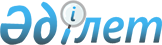 "Ақпараттық жүйелердi, ақпараттық технологияларды және кедендiк мақсаттар үшiн оларды қамтамасыз ету құралдарын пайдаланудың ережесiн бекiту туралы" Қазақстан Республикасының Кедендiк бақылау агенттiгi төрағасының 2003 жылғы 22 мамырдағы N 227 бұйрығына (Қазақстан Республикасының Әдiлет министрлiгiнде 2003 жылғы 24 мамырда N 2307 болып тiркелген) өзгерiстер енгiзу туралы
					
			Күшін жойған
			
			
		
					Қазақстан Республикасының Кедендік бақылау агенттігі төрағасының 2003 жылғы 22 шілдедегі N 357 бұйрығы. Қазақстан Республикасы Әділет министрлігінде 2003 жылғы 30 шілдеде тіркелді. Тіркеу N 2419. Күші жойылды - Қазақстан Республикасы Қаржы министрінің 2010 жылғы 21 қыркүйектегі № 474 Бұйрығымен      Ескерту. Күші жойылды - ҚР Қаржы министрінің 2010.09.21 № 474 Бұйрығымен.      Қазақстан Республикасының  Кеден кодексiмен сәйкестiкке келтiру мақсатында БҰЙЫРАМЫН: 

      1. "Ақпараттық жүйелердi, ақпараттық технологияларды және кедендiк мақсаттар үшiн оларды қамтамасыз ету құралдарын пайдаланудың ережесiн бекiту туралы" Қазақстан Республикасының Кедендiк бақылау агенттігi төрағасының 2003 жылғы 22 мамырдағы N 227  бұйрығына (Қазақстан Республикасының Әдiлет министрлiгiнде 2003 жылғы 24 мамырда N 2307 болып тiркелген) мынадай өзгерiстер енгiзiлсiн: 

      аталған бұйрықпен бекiтiлген ережеде: 

      13-тармақтың 4) тармақшасы алынып тасталсын. 

      2. Қазақстан Республикасы Кедендiк бақылау агенттiгiнiң Құқықтық қамтамасыз ету басқармасы (И.Ы.Аңсарова) осы бұйрықтың Қазақстан Республикасының Әдiлет министрлiгiнде мемлекеттiк тiркелуiн қамтамасыз етсiн. 

      3. Қазақстан Республикасы Кедендiк бақылау агенттiгiнiң Баспасөз қызметi (А.А.Қаңлыбаева) осы бұйрықтың бұқаралық ақпарат құралдарында жариялануын қамтамасыз етсiн. 

      4. Осы бұйрық Қазақстан Республикасының Әдiлет министрлiгiнде мемлекеттiк тiркелген күнiнен бастап күшiне енедi.        Төраға 
					© 2012. Қазақстан Республикасы Әділет министрлігінің «Қазақстан Республикасының Заңнама және құқықтық ақпарат институты» ШЖҚ РМК
				